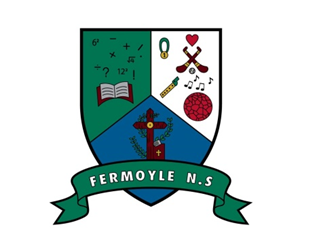 CALENDAR YEAR 2024/2025Term 1:School re-opens on Wednesday 28th August – Finish 12 noon.Mid-Term Break: Monday 28th October to Friday 1st Nov inclusiveChristmas holidays: Closing on Fri 20th December – 12 noon.Re-opening Monday 6th Jan  Term 2:St. Bridget’s Bank Hol Monday 3rd FebFebruary Mid-term: Closed Thursday & Friday 20th & 21st  Feb inclusive St. Patrick’s Day: Closed Monday 17th  MarchEaster: Closing on Friday 11th April – 12 NoonRe-opening Monday April 28th Term 3:May Bank Holiday- Closed Monday May 5th June Bank holiday- Closed Monday June 2nd Summer Holidays – Closing Friday June 20th  – 12 noon. 